      4-H Club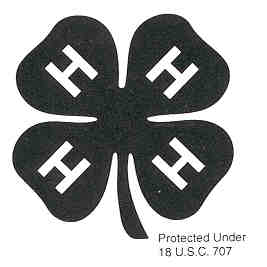 Check Request FormPlease attach ORIGINAL receipts for all expenses.  (No reimbursement without a receipt.)	Signature(s)Check Request Form.docPayee Name:Check No.Address:Date of Issue:Amount of Check:Date Requested:Requested Amount:Club Community Leader InitialsClub Community Leader InitialsBudgeted Categories:DateDescriptionAmountTOTAL  $   0.00Approved by:Pageof